[Opisz oddzielnie każde doświadczenie zawodowe. Zacznij od najbardziej aktualnego.]Opisz oddzielnie każdy ukończony typ / rodzaj kursu / kształcenia. Zacznij od najbardziej aktualnego.][Usuń puste pola.]INFORMACJE OSOBISTEWpisz Imię(ona) Nazwisko(a) [Wypełnianie wszystkich pól w CV nie jest obowiązkowe. Usuń puste pole lub jeśli nie dotyczy.] [Wypełnianie wszystkich pól w CV nie jest obowiązkowe. Usuń puste pole lub jeśli nie dotyczy.] 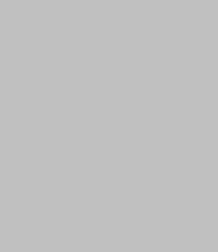  Wpisz nazwę ulicy, numer domu, kod pocztowy, miasto, kraj 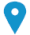  Wpisz numer telefonu     Wpisz numer telefonu komórkowego       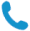 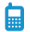  Wpisz adres e-mail 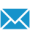 Wpisz adres swojej strony web.  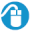 Wpisz typ komunikatora internetowego Wpisz konto(a) na komunikatorze internetowym  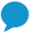 Płeć Zaznacz płeć | Data urodzenia dd/mm/rrrr | Narodowość Wpisz Narodowość / narodowości STANOWISKO O JAKIE SIĘ UBIEGASZSTANOWISKO / ZAWÓDPREFEROWANE MIEJSCE ZATRUDNIENIA/ CHARAKTER PRACYSTUDIA NA JAKIE SKŁADASZ PODANIEWpisz nazwę stanowiska o jakie aplikujesz / zawód / miejsce zatrudnienia / charakter pracy / studia na jakie składasz podanie (usuń opisy w lewej kolumnie, które Cię nie dotyczą)DOŚWIADCZENIE ZAWODOWE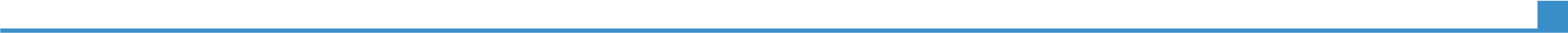 Wpisz daty (od - do)Wpisz zawód lub zajmowane stanowiskoWpisz daty (od - do)Wpisz nazwę i adres pracodawcy (wpisz również adres strony web pracodawcy, jeśli posiada)Wpisz daty (od - do)Wpisz podstawowy zakres wykonywanych prac i obowiązkówWpisz daty (od - do)Typ działalności lub sektor Wpisz typ działalności lub sektor WYKSZTAŁCENIE I ODBYTE SZKOLENIAWpisz daty (od - do)Wpisz nazwę / tytuł uzyskanych kwalifikacjiWpisz poziom ERK (jeżeli znasz)Wpisz daty (od - do)Wpisz nazwę i adres instytucji edukacyjnej / szkoleniowej (wpisz również kraj) Wpisz nazwę i adres instytucji edukacyjnej / szkoleniowej (wpisz również kraj) Wpisz daty (od - do)Wpisz podstawowe dziedziny kształcenia / nabyte umiejętności zawodoweWpisz podstawowe dziedziny kształcenia / nabyte umiejętności zawodoweUMIEJĘTNOŚCIJęzyk ojczystyWpisz język ojczysty / języki ojczysteWpisz język ojczysty / języki ojczysteWpisz język ojczysty / języki ojczysteWpisz język ojczysty / języki ojczysteWpisz język ojczysty / języki ojczysteInne językiROZUMIENIE ROZUMIENIE MÓWIENIE MÓWIENIE PISANIE Inne językiSłuchanie Czytanie Porozumiewanie się Samodzielne wypowiadanie się Wpisz języki, które znaszWpisz poziom znajomości językaWpisz poziom znajomości językaWpisz poziom znajomości językaWpisz poziom znajomości językaWpisz poziom znajomości językaWpisz nazwę certyfikatu językowego. Dodaj poziom językowy, jeśli znasz.Wpisz nazwę certyfikatu językowego. Dodaj poziom językowy, jeśli znasz.Wpisz nazwę certyfikatu językowego. Dodaj poziom językowy, jeśli znasz.Wpisz nazwę certyfikatu językowego. Dodaj poziom językowy, jeśli znasz.Wpisz nazwę certyfikatu językowego. Dodaj poziom językowy, jeśli znasz.Wpisz języki, które znaszWpisz poziom znajomości językaWpisz poziom znajomości językaWpisz poziom znajomości językaWpisz poziom znajomości językaWpisz poziom znajomości językaWpisz nazwę certyfikatu językowego. Dodaj poziom językowy, jeśli znasz.Wpisz nazwę certyfikatu językowego. Dodaj poziom językowy, jeśli znasz.Wpisz nazwę certyfikatu językowego. Dodaj poziom językowy, jeśli znasz.Wpisz nazwę certyfikatu językowego. Dodaj poziom językowy, jeśli znasz.Wpisz nazwę certyfikatu językowego. Dodaj poziom językowy, jeśli znasz.Poziomy: A1/2: podstawowy - B1/2: średni - C1/2 zaawansowanyEuropejski system opisu kształcenia językowegoPoziomy: A1/2: podstawowy - B1/2: średni - C1/2 zaawansowanyEuropejski system opisu kształcenia językowegoPoziomy: A1/2: podstawowy - B1/2: średni - C1/2 zaawansowanyEuropejski system opisu kształcenia językowegoPoziomy: A1/2: podstawowy - B1/2: średni - C1/2 zaawansowanyEuropejski system opisu kształcenia językowegoPoziomy: A1/2: podstawowy - B1/2: średni - C1/2 zaawansowanyEuropejski system opisu kształcenia językowegoUmiejętności komunikacyjneWpisz swoje umiejętności komunikacyjne. Opisz w jaki sposób zostały zdobyte. Przykład:dobre umiejętności komunikacyjne zdobyte poprzez doświadczenie w pracy na stanowisku kierownika sprzedażyUmiejętności organizacyjne / kierowniczeWpisz swoje umiejętności organizacyjne / kierownicze. Opisz w jaki sposób zostały zdobyte. Przykład: umiejętności przywódcze (aktualnie odpowiedzialny za pracę 10 osobowego zespołu)Umiejętności zawodoweWpisz umiejętności zawodowe nie wymienione w inny miejscu. Opisz w jaki sposób zostały zdobyte. Przykład: dobra znajomość procesów kontroli jakości (aktualnie odpowiedzialny/na za audyt jakościowy)Umiejętności obsługi komputeraWpisz swoje umiejętności obsługi komputera. Opisz w jaki sposób zostały zdobyte. Przykład:dobra znajomość narzędzi Microsoft Office™ toolsInne umiejętnościWpisz pozostałe istotne umiejętności nie wymienione w innym miejscu. Opisz w jaki sposób zostały zdobyte. Przykład:stolarstwoPrawo jazdyWpisz posiadane kategorie prawa jazdy. Przykład:Kategoria BINFORMACJE DODATKOWEPublikacjePrezentacjeProjektyKonferencjeSeminariaDyplomy i nagrodyCzłonkostwoReferencjeWpisz odpowiednio: publikacje, prezentacje, projekty, konferencje, seminaria, dyplomy i nagrody, członkostwo, referencje. Usuń opisy w lewej kolumnie, które Cię nie dotyczą.Przykład publikacji:Jak napisać dobre CV, New Associated Publishers, London, 2002. Przykład projektu:Devon new public library. Principal architect in charge of design, production, bidding and construction supervision (2008-2012). Klauzula o przetwarzaniu danych osobowychWyrażam zgodę na przetwarzanie moich danych osobowych dla potrzeb niezbędnych do realizacji procesu rekrutacji, zgodnie z przepisami ustawy z dn. 29.08.1997 o ochronie danych osobowych (Dz. U. z 2002 r., Nr 101, poz. 926 z późn. zm).Przyjmuję do wiadomości, że przysługuje mi prawo wglądu do treści moich danych oraz ich poprawiania.”ZAŁĄCZNIKIWpisz listę dokumentów stanowiących załączniki do Twojego CV. Przykłady:kopie / odpisy świadectw i dyplomów;pochwały dotyczące pracy lub staży;publikacje lub badania.